Questions soumises au WG-SHF pour examen LORS DE sa deuxième réunionDocument établi par le Bureau de l’UnionAvertissement : le présent document ne représente pas les principes ou les orientations de l’UPOV	L’objet du présent document est d’apporter des informations en vue de faciliter les travaux du 
Groupe de travail chargé d’élaborer des orientations concernant les petits exploitants agricoles en lien avec l’utilisation à des fins privées et non commerciales (WG-SHF) lors de sa deuxième réunion.	Lors de sa première réunion, tenue par voie électronique le 17 mars 2022, le WG-SHF a examiné les documents WG-SHF/1/2 “Informations générales” et WG-SHF/1/3 “Analyse et rapport contenant des propositions établies par l’équipe de projet”.  Le compte rendu de la première réunion figure dans le 
document WG-SHF/1/4 “Compte rendu”.	Lors de sa première réunion, le WG-SHF est convenu d’examiner à sa deuxième réunion les recommandations nos 3 à 6 figurant dans le document WG-SHF/1/3 et de continuer à relever les éléments qui doivent être abordés lors de la prochaine étape.  Par conséquent, il est convenu qu’il ne serait pas nécessaire de préparer un nouveau document pour la deuxième réunion.[Fin du document]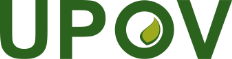 FUnion internationale pour la protection des obtentions végétalesGroupe de travail chargé d’élaborer des orientations concernant 
les petits exploitants agricoles en lien avec l’utilisation à des fins privées et non commercialesDeuxième réunionGenève, 7 septembre 2022WG-SHF/2/2Original : anglaisDate : 1 Septembre 2022